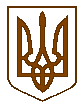 УКРАЇНАБілокриницька   сільська   радаРівненського   району    Рівненської    області(двадцять третя  чергова сесія сьомого скликання)РІШЕННЯвід  22  грудня  2017 року                                                                № 661Про затвердження технічної документації із землеустрою щодо встановлення меж земельної ділянки в натурі (на місцевості)гр. Мотузюку Івану МиколайовичуРозглянувши заяву гр. Мотузюка І.М. про затвердження технічної документації із землеустрою щодо встановлення меж земельної ділянки в натурі (на місцевості) для будівництва і обслуговування житлового будинку, господарських будівель і споруд (присадибна ділянка) в с. Антопіль та керуючись статтями 121, 125, 126 Земельного кодексу України, статтею 26 Закону України “ Про місцеве самоврядування в Україні ” за погодженням земельної комісії, сесія Білокриницької сільської ради:  ВИРІШИЛА:Затвердити технічну документацію із землеустрою щодо встановлення меж земельної ділянки в натурі (на місцевості) (кадастровий номер 5624680700:03:012:0098) у приватну власність гр. Мотузюку Івану Миколайовичу для будівництва і обслуговування житлового будинку, господарських будівель і споруд (присадибна ділянка) площею 0,2500 га в с.Антопіль на території Білокриницької сільської ради Рівненського району Рівненської області.Передати гр. Мотузюку Івану Миколайовичу у приватну власність земельну ділянку для будівництва і обслуговування житлового будинку, господарських будівель і споруд (присадибна ділянка) площею 0,2500 га за рахунок земель, що перебувають в користуванні, розташованої в с. Антопільна території Білокриницької сільської ради.Гр. Мотузюку Івану Миколайовичу оформити право приватної  власності на земельну ділянку в порядку, визначеним законодавством.Контроль за виконанням даного рішення покласти на земельну комісію сільської ради.Сільський голова                                                                                  Т. ГончарукПленарне засідання двадцять третьої чергової сесії Білокриницької сільської ради сьомого скликання22 грудня  2017 року
ВІДОМІСТЬдля поіменного голосування з питання:«Про затвердження технічної документації із землеустрою щодо встановлення меж земельної ділянки в натурі (на місцевості)гр. Мотузюку Івану Миколайовичу»Голосували:    «за» - 	16	                          «проти» - 	0	                          «утримався» - 	0	                          «не голосував» - 	0	Голова комісії                                                                      ____________________Секретар комісії                                                                   ____________________Член комісії                                                                          ____________________№з/пПрізвище, ім’я, по батьковіЗаПротиУтри-мавсяНе приймав участь в голосу-ванні1.Гончарук Тетяна Володимирівназа2.Галябар Роман Олександровичвідсутній3.Власюк Світлана Андріївназа4.Данилюк Наталія Василівнавідсутня5.Семенюк Марія Петрівназа6.Дем'янчук Віталій Григоровичза7.Зданевич Оксана Данилівнавідсутня8.Кисіль Тетяна Михайлівназа9.Панчук Ярослав Петровичза10.Ящук Оксана Костянтинівназа11.Целюк Тетяна Лонгінівнавідсутня12.Плетьонка Андрій Васильовичза13.Вовчик Юрій Анатолійовичза14.Дубіч Анатолі Миколайовичза15.Захожа Інна Анатоліївнавідсутня16.Морозюк Оксана Дмитрівназа17.Казмірчук Олена Юріївназа18.Денисюк Іван Миколайовичза19.Кравченко Алла Дмитрівнавідсутня20.Люльчик Валерій Федоровичза21.Клименко Тарас Володимировичза22.Ляшецька Надія Миколаївназа23.Ящук Олена АдамівнавідсутняВсього:Всього:16